lMADONAS NOVADA PAŠVALDĪBA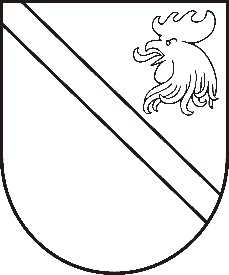 Reģ. Nr. 90000054572Saieta laukums 1, Madona, Madonas novads, LV-4801 t. 64860090, fakss 64860079, e-pasts: dome@madona.lv ___________________________________________________________________________MADONAS NOVADA PAŠVALDĪBAS DOMESLĒMUMSMadonā2018.gada 26.aprīlī								Nr.168									(protokols Nr.7, 27.p.)Par Madonas novada pašvaldības saistošo noteikumu Nr.7 “Grozījums Madonas novada pašvaldības 2013.gada 29.augusta saistošajos noteikumos Nr.17 “Par pašvaldības nodevu par reklāmas un reklāmas objektu izvietošanu Madonas novadā”” apstiprināšanuMadonas novada pašvaldība 2013.gada 29.augustā ir pieņēmusi saistošos noteikumus Nr.17 “Par pašvaldības nodevu par reklāmas un reklāmas objektu izvietošanu Madonas novadā”, kas nosaka Madonas novada pašvaldības nodevas par reklāmas un reklāmas objektu izvietošanu publiskās vietās un vietās, kas vērstas pret publisku vietu Madonas novada administratīvajā teritorijā (turpmāk tekstā – nodeva), apmērus, nodevas maksāšanas kārtību un nodevas maksātājus.Saistošo noteikumu 13.punktā noteikti tematiskie koeficienti:Izvērtējot vides reklāmu tematisko saturu Madonas pilsētā un novadā, Pašvaldības Uzņēmējdarbības un tūrisma attīstības nodaļa ierosina papildināt Madonas novada pašvaldības 29.08.2013. saistošo noteikumu Nr.17 “Par pašvaldības nodevu par reklāmas un reklāmas objektu izvietošanu Madonas novadā” 13.punktu “Tematikas koeficients” ar kritēriju “Nebanku kreditētāju kreditēšanas pakalpojumu, azartspēļu pakalpojumu reklāma”, nosakot attiecīgajam kritērijam koeficientu 5,0 kā Madonas novadā reģistrētajiem, tā arī pārējiem uzņēmumiem.Noklausījusies Uzņēmējdarbības un tūrisma attīstības nodaļas vadītāja p.i. I.Voginas sniegto informāciju, pamatojoties uz likuma “Par nodokļiem un nodevām” 12. panta pirmās daļas 7.punktu un Ministru kabineta 28.06.2005. noteikumu Nr.480 “Noteikumi par kārtību, kādā pašvaldības var uzlikt pašvaldības nodevu” 12.punktu, 16.1 punktu, ņemot vērā 11.03.2018. Uzņēmējdarbības, teritoriālo un vides jautājumu komitejas atzinumu un 17.04.2018. Finanšu un attīstības komitejas atzinumu, atklāti balsojot: PAR – 13 (Agris Lungevičs, Zigfrīds Gora, Ivars Miķelsons, Andrejs Ceļapīters, Artūrs Čačka, Andris Dombrovskis, Antra Gotlaufa, Artūrs Grandāns, Gunārs Ikaunieks, Valda Kļaviņa, Andris Sakne, Rihards Saulītis, Aleksandrs Šrubs), PRET – NAV,  ATTURAS – NAV, Madonas novada pašvaldības dome  NOLEMJ:Apstiprināt saistošos noteikumus Nr.7 “Grozījums Madonas novada pašvaldības 2013.gada 29.augusta saistošajos noteikumos Nr.17 “Par pašvaldības nodevu par reklāmas un reklāmas objektu izvietošanu Madonas novadā”.Uzdot Administratīvajai nodaļai saistošos noteikumus un to paskaidrojuma rakstu triju darba dienu laikā pēc to parakstīšanas nosūtīt atzinuma sniegšanai Vides aizsardzības un reģionālās attīstības ministrijai. Informācijas tehnoloģiju nodaļai publicēt saistošos noteikumus un to paskaidrojuma rakstu pašvaldības mājas lapā internetā.Noteikt, ka saistošie noteikumi stājas spēkā nākamajā dienā pēc to publicēšanas informatīvajā izdevumā “Madonas novada vēstnesis”.Kontroli par lēmuma izpildi uzdot pašvaldības izpilddirektoram Ā.Vilšķērstam.Pielikumā: Saistošie noteikumi Nr.7.Domes priekšsēdētājs						A.LungevičsNr.p.k.NosaukumsKoeficientsKoeficients Madonas novadā reģistrētājiem uzņēmumiem13.1.Latvijas Republikā ražotas produkcijas un to firmu, kas produktu ražo reklāma0,50,2513.2.Reklāma, kas izvietota kā standarta ceļa norāde0,50,2513.3.Tūrismu veicinoša reklāma0,50,2513.4.Importa alus un atspirdzinošo dzērienu reklāma2,0113.5.Pārējās reklāmas1,00,313.7.Politiska reklāma – priekšvēlēšanu aģitācijas materiāli22